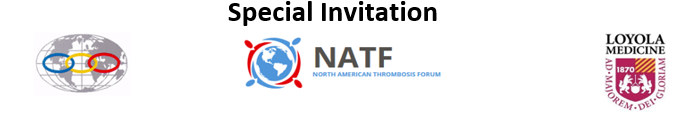 New Oral Anticoagulant DrugsOctober 20, 201815:55-17:00, Conference Hall No.2-A (2F)Moderators: Alfonso Tafur, Jawed Fareed15:55-16:07   A Survey of Newer Oral Anticoagulant Drugs	Debra A. Hoppensteadt (United States)16:07-16:19	  Duration of Anticoagulation in the Management of Venous Thromboembolism	Alfonso Tafur (United States)16:19-16:31	  Reversal of Bleeding Complications Associated with Newer Oral Anticoagulant Drugs	Omer Iqbal (United States)16:31-16:43	 Unresolved Issues in the Use of Newer Oral Anticoagulants	Jawed Fareed (United States)16:43-17:00	 Group Discussion with the ParticipantsThe newer oral anticoagulant drugs have been widely used for the management of non-valvular atrial fibrillation and venous thromboembolism. Additional indications for these drugs are currently pursued.  Ongoing trials in expanded indications including cancer associated thrombosis and cardiovascular indications are in progress. Bleeding issues remain to be a major challenge for the clinicians and health care providers. This symposium will address the current scope of the use of these agents and their limitations. Unresolved issues related to their use also will be discussed. This symposium is organized under the auspices of Loyola University Chicago, North American Thrombosis Forum and the North American Chapter of the IUA.